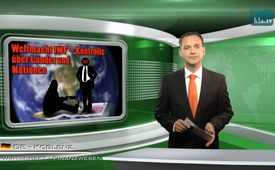 La grande puissance du FMI : le contrôle sur des pays et des nations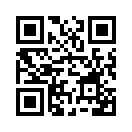 Dans les médias principaux, le Fonds Monétaire International, le FMI, est toujours présenté comme une espèce d’organisation d’aide humanitaire – comme la dernière instance où tous ces pays qui se trouvent en difficulté financière peuvent avoir un crédit.  «  En réalité le FMI est à comparer à un prêteur sur gage qui profite d’une situation critique pour s’enrichir lui-même. » Cette phrase est une citation du livre de Volker Wolff « La grande puissance du FMI : chronique d’une razzia ».Mesdames et Messieurs
Dans les médias principaux, le Fonds Monétaire International, le FMI, est toujours présenté comme une espèce d’organisation d’aide humanitaire – comme la dernière instance où tous ces pays qui se trouvent en difficulté financière peuvent avoir un crédit.  «  En réalité le FMI est à comparer à un prêteur sur gage qui profite d’une situation critique pour s’enrichir lui-même. » Cette phrase est une citation du livre de Volker Wolff « La grande puissance du FMI : chronique d’une razzia ».
De cette manière le FMI a bien prêté par exemple 1,5 milliard d’euros à la Grèce, un pays secoué par les crises ; et maintenant cela doit être remboursé.
Et la Grèce n’est pas un cas unique. 
Par la politique du FMI, beaucoup d’Etats d’Afrique et d’Asie ont été forcés dans les dernières décennies à faire des réformes radicales et à imposer une politique de rigueur extrêmement sévère. Suite à cela, non seulement la population a été précipitée dans la pauvreté mais  en plus  la famine a augmenté dans de nombreuses parties du monde. Les conditions imposées par le FMI pour l’attribution  de crédits aux pays en détresse interviennent profondément et de façon dictatoriale  dans la politique économique et sociale de ces pays – comme nous le voyons à présent, par exemple en Grèce. Par conséquent le FMI doit être considéré comme co-responsable des crises et des guerres. Dans notre prochaine émission sur kla.tv « Qui paye l’addition d’un crash financier ? » vous pourrez apprendre d’autres informations cachées sur ce sujet, et spécialement ce qui pourrait nous arriver, à nous.
Mesdames et Messieurs, vous voyez la puissance dont jouit le Fonds Monétaire International. Il contrôle des pays entiers et des nations entières – mais à vrai dire, qui contrôle le FMI ? Si vous trouvez  que cette question est justifiée, recommandez cette émission autour de vous s’il vous plaît. 
Nous vous remercions chaleureusement depuis le studio de Coblence.de adSources:http://de.wikipedia.org/wiki/Internationaler_Währungsfonds|  http://zeit.de/wirtschaft/2015-05/interview-euro-krise-joseph-vogl|
http://focus.de/finanzen/news/staatsverschuldung/griechenland-krise-notfallszenario-ezb-und-efsf-wollen-athen-trotz-pleite-unterstuetzen_id_4691105.html|
https://youtube.com/watch?v=JGBLLJfpG5g| Ernst Wolf, Weltmacht IWF – Chronik eines RaubzugesCela pourrait aussi vous intéresser:#FMI - www.kla.tv/FMIKla.TV – Des nouvelles alternatives... libres – indépendantes – non censurées...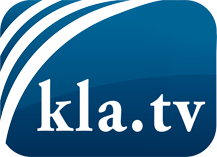 ce que les médias ne devraient pas dissimuler...peu entendu, du peuple pour le peuple...des informations régulières sur www.kla.tv/frÇa vaut la peine de rester avec nous! Vous pouvez vous abonner gratuitement à notre newsletter: www.kla.tv/abo-frAvis de sécurité:Les contre voix sont malheureusement de plus en plus censurées et réprimées. Tant que nous ne nous orientons pas en fonction des intérêts et des idéologies de la système presse, nous devons toujours nous attendre à ce que des prétextes soient recherchés pour bloquer ou supprimer Kla.TV.Alors mettez-vous dès aujourd’hui en réseau en dehors d’internet!
Cliquez ici: www.kla.tv/vernetzung&lang=frLicence:    Licence Creative Commons avec attribution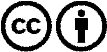 Il est permis de diffuser et d’utiliser notre matériel avec l’attribution! Toutefois, le matériel ne peut pas être utilisé hors contexte.
Cependant pour les institutions financées avec la redevance audio-visuelle, ceci n’est autorisé qu’avec notre accord. Des infractions peuvent entraîner des poursuites.